                                             Application FormforAdmission to Post Graduate Diploma in__________________________________                                                           (WRITE IN CLEAR TEXT)1. Full Name (In Capital Letters):  ___________________________________________________________2. Date of Birth: __________________________  3. Place of Birth: ________________________________4. Category ______________________________5. Telephone No. : Office: _________________________; Residence: ______________________________6. E-mail Id:  ____________________________________________________________________________7. Address: Office: _______________________________________________________________________       _______________________________________________________________________Residence:  _______________________________________________________________________      	       _______________________________________________________________________8. Qualification (Give full details from X Class):Mode of Course Fee Payment: Tick your option1. Demand Draft:DD should be in favour of “Registrar, Maharashtra National Law University, Nagpur”, payable at Nagpur(Please write your Name & Mobile No. at the back of the Demand Draft)2. Bank Transfer:   Bank Account details: 							      Amount: _________________________ Account Type : Current AccountAccount Holder : Registrar, Maharashtra National Law University, NagpurAccount No. : 35882247161IFS Code : SBIN0007504 / MICR Code : 440002015  Bank details : State Bank of India, Ravi Nagar Branch, Nagpur - 440001 UTR No. / Reference No. / IMPS Transaction No. : __________________________DECLARATION BY THE CANDIDATEI declare that the particulars given above are correct and that no relevant information has been concealed. In case, any information is found to be false, my admission shall stand automatically cancelled at any time.Date : ______________________Place: ______________________ 					SIGNATURE OF THE CANDIDATENote: Any concealment of required information or furnishing wrong information will amount to cancellation of admission at any time.The downloaded Application Form shall be printed only on one side of A4 size paper.The University is not responsible for any delay including postal delay.The Fee once paid towards the Course will not be refundable under any circumstances.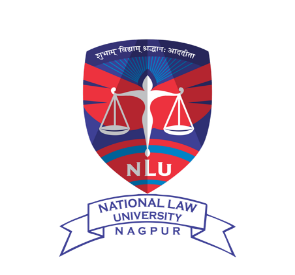 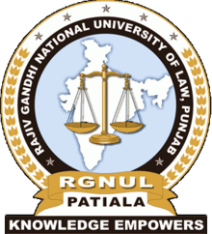 Maharashtra National Law University, NagpurMoraj Design and Decorator (DnD) Building, Near Oil Depot, Mihan Fly Over,Wardha Road, Civil Lines, Khapri, Nagpur, Maharashtra 441108Tel : : 91+0712-2812607(664)Rajiv Gandhi National University of Law, Punjab                           Bhadson-Patiala Rd, Sidhuwal, Punjab 147001                Tel: 0175-2391600, 601, 602, 603, 604                             Fax: 0175-2391690Name of DegreeYear of PassingUniversity / BoardClass obtained% of marks securedName of the issuing Bank & Branch Draft No. & Date Amount 